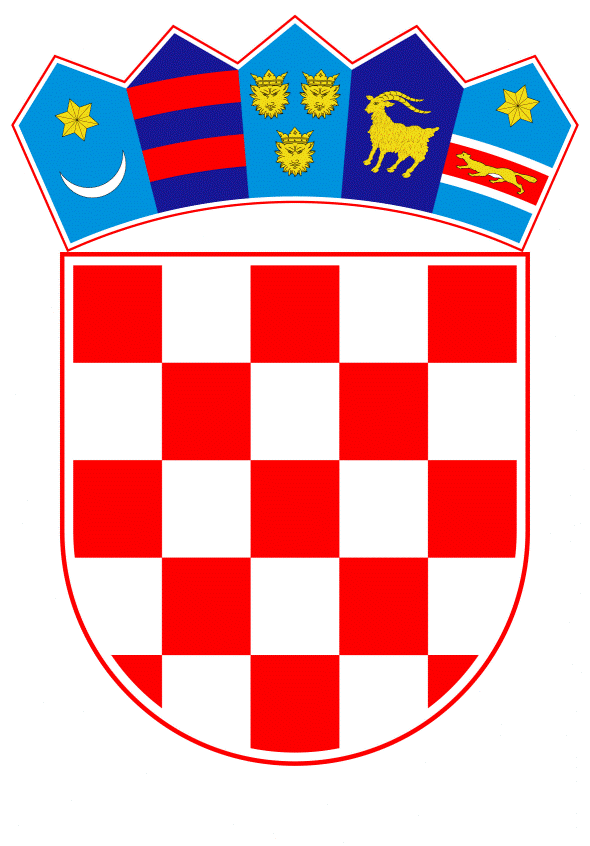 VLADA REPUBLIKE HRVATSKEZagreb, 24. kolovoza 2023.______________________________________________________________________________________________________________________________________________________________________________________________________________________________PRIJEDLOG		Na temelju članka 31. stavka 3. Zakona o Vladi Republike Hrvatske (Narodne novine, br. 150/11, 119/14, 93/16, 116/18 i 80/22), a u vezi s člankom 221. Zakona o radu (Narodne novine, br. 93/14, 127/17, 98/19, 151/22 i 64/23), Vlada Republike Hrvatske je na sjednici održanoj ________ 2023. donijelaZ A K L J U Č A KPrihvaća se Nacrt sporazuma o osnivanju Gospodarsko-socijalnog vijeća, kojeg je dostavilo Ministarstvo rada, mirovinskoga sustava, obitelji i socijalne politike aktom, Klasa: 023-01/23-01/95, Urbroj: 524-13-01/1-23-4 od 9. kolovoza 2023.Ovlašćuje se Marin Piletić, ministar rada, mirovinskoga sustava, obitelji i socijalne politike za potpisivanje Sporazuma iz točke 1. ovoga Zaključka. Zadužuje se Ministarstvo rada, mirovinskoga sustava, obitelji i socijalne politike da o ovom Zaključku izvijesti potpisnike Sporazuma.Klasa: 		Urbroj: 	Zagreb, 	PREDSJEDNIKmr. sc. Andrej PlenkovićO B R A Z L OŽ E NJ EU skladu sa člankom 221. Zakona o radu (Narodne novine, br. 93/14, 127/17, 98/19, 151/22 i 64/23 - Odluka Ustavnog suda RH) Vlada Republike Hrvatske i udruge sindikata i poslodavaca više razine mogu osnovati Gospodarsko-socijalno vijeće radi utvrđivanja i ostvarivanja usklađenih djelatnosti u cilju zaštite i promicanja gospodarskih i socijalnih prava odnosno interesa radnika i poslodavaca, vođenja usklađene gospodarske, socijalne i razvojne politike, poticanja i sklapanja i primjene kolektivnih ugovora te njihovog usklađivanja s mjerama gospodarske, socijalne i razvojne politike. Temeljem Zakona o reprezentativnosti udruga poslodavaca i sindikata (Narodne novine, br. 93/14 i 26/15) pravo na sudjelovanje u tripartitnim tijelima na nacionalnoj razini imaju one udruge sindikata i poslodavaca više razine koje ispunjavaju Zakonom utvrđene kriterije, a popis reprezentativnih udruga sindikata i poslodavaca za sudjelovanjem u tripartitnim tijelima na nacionalnoj razini rješenjem utvrđuje Povjerenstvo za utvrđivanje reprezentativnosti. Povjerenstvo za utvrđivanje reprezentativnosti je, u postupku utvrđivanja reprezentativnosti udruga sindikata više razine za sudjelovanje u tripartitnim tijelima na nacionalnoj razini  Rješenjem (KLASA: 150-03/23-01/01, URBROJ: 689/1-23-20) od 16. lipnja 2023. godine, te u postupku utvrđivanja reprezentativnosti udruga poslodavaca više razine za sudjelovanje u tripartitnim tijelima na nacionalnoj razini Rješenjem (KLASA: 151-03/23-01/01, URBROJ: 689/1-23-4) od 16. lipnja 2023. godine, utvrdilo reprezentativnost udruga sindikata i poslodavaca više razine za sudjelovanje u tripartitnim tijelima na nacionalnoj razini.Temeljem spomenutih rješenja Povjerenstva za utvrđivanje reprezentativnosti, pravo na sudjelovanje u tripartitnim tijelima na nacionalnoj razini na strani udruga sindikata više razine stekli su Savez samostalnih sindikata Hrvatske, Nezavisni hrvatski sindikati te Matica hrvatskih sindikata, a na strani udruge poslodavaca više razine Hrvatska udruga poslodavaca.U skladu s novim rješenjima Povjerenstva za utvrđivanje reprezentativnosti udruga sindikata i poslodavaca više razine za sudjelovanje u tripartitnim tijelima na nacionalnoj razini potrebno je pristupiti potpisivanju novog Sporazuma o osnivanju Gospodarsko-socijalnog vijeća koji je, u skladu s dogovorom sa socijalnim partnerima, sadržajno ostao nepromijenjen.Ovim Zaključkom predlaže se da Vlada Republike Hrvatske prihvati Nacrt sporazuma o osnivanju Gospodarsko-socijalnog vijeća te ovlasti ministra rada, mirovinskoga sustava, obitelji i socijalne politike Marina Piletića za potpisivanje Sporazuma u ime Vlade Republike Hrvatske.Predlagatelj:Ministarstvo rada, mirovinskoga sustava, obitelji i socijalne politikePredmet:Prijedlog zaključka o prihvaćanju Nacrta sporazuma o osnivanju Gospodarsko-socijalnog vijeća